PERSON SPECIFICATION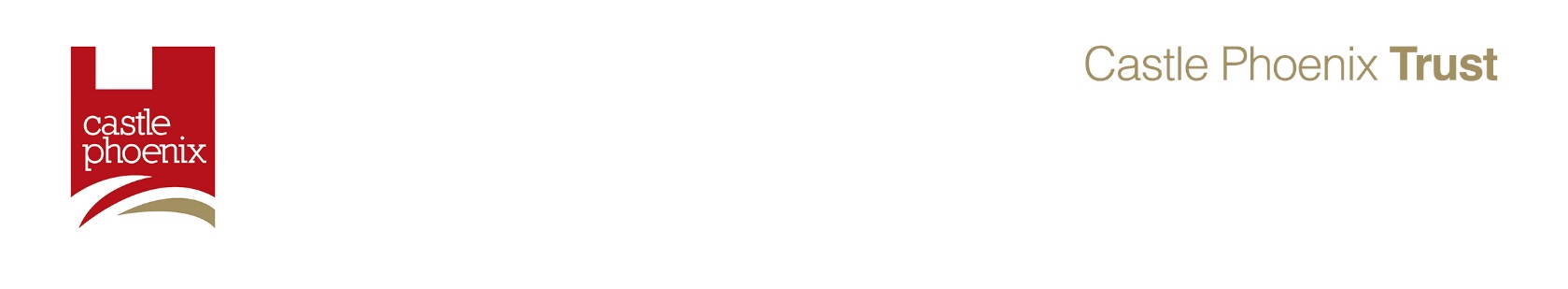 Postholder reports to	: 	Finance Director (Data Protection link)Support to		:	Trust’s Central Services TeamLevel of supervision	:	Under the guidance of members of the Trust Central Services 				TeamResponsible for	:	-Location:	Base school is Caludon Castle, albeit occasional work will be required at other school sites within the Trust.This Trust is committed to safeguarding and promoting the welfare of children and young people/vulnerable adults and expects our staff and volunteers to share this commitment.JOB TITLEData Protection, Governance and Compliance Officer(All year round or Term time only)GRADEGrade 6, full time, all year round salary band £24,964 pa to £30,785 paPro rata band for term time only plus one week (teacher training days) is £22,120 to £27,278 pa(As the Trust grows there may be the potential for grade progression)HOURS37 hrs per week (8.30 am to 4.30 pm Monday to Thursday, 8.30 am to 4.00 pm Friday) either all year round or term time only plus two weeks inclusive of 5 teacher training daysATTRIBUTESJOB REQUIREMENTSEssential/DesirableMEASUREMENTKNOWLEDGE AND UNDERSTANDINGOf:Data protection law (the GDPR and Data Protection Act 1998)Information security and data processing principles and best practice.Organisational priorities and uncompromising in approach to delivery, quality of output and impactSystems to achieve compliance within the organisations legal and regulatory obligations including governance.EEEDA, I, RA, I, RA, I, RA, ISKILLSA track record of maintaining effective risk management processes to successfully oversee and mitigate organisational risk.Effective written and verbal communication skills in order to work with, and relate to, all stakeholders of the Trust at all levels to understand and resolve questions or issues raised, and to interpret and advise on information.Good literacy skills in order to provide the required level of support to relevant stakeholders.Organisational and time management skills to multi-task, provide the necessary support to relevant stakeholders, and prioritise effectively on a risk basis to focus time where it is most needed.IT skills to make efficient use of equipment in school and create accurate documentation to agreed deadlinesAbility to produce accurate minutesEEEEEEA, I, RA, I, RA, I, A, I,A.I A, IABILITIES and QUALITIESTo:Build and maintain effective working relationships at all levels of the organisationsUnderstand and interpret requirements accurately, by effective questioning, listening, clarification and recording of information where necessary, whilst being sensitive to people’s needs and expectations.Deliver advice and guidance to a wide range of recipientsLead a project and work with a team to deliver outcomesWork individually and in a supportive team environmentHandle confidential information correctly and to act with discretion, tact and diplomacyBe flexible, use initiative, and remain calm and focused during times of pressureAnalyse situations and information and make sound, qualified decisionsAbility to work independently and autonomously with minimal supervisionBe able to interpret and follow procedures and pay close attention to detailBe reliable and punctualBe resilient whilst having a good sense of humourDrive with use of own vehicle to travel to schools within the TrustA commitment to Trust values and ethosFlexibility to potentially work an additional week if working term time only or ad-hoc overtime in the event of any breech of data regulation or to provide clerking support.EEEEEEEDEEEEEEEEA, I, RA, I, RA, I, RA, I, RA, I, RA, I, RA, I, RA, I, RA, I, RA, I, RA, I, RA, I, RA,IA, I, A, I, A, IA,IEDUCATIONAL ACHIEVEMENTSBackground in data protection, information security, governance and/or IT desiredEducated to degree level or equivalent professional experienceRelevant data protection qualification Evidence of continuous professional development and trainingEEDEA, IAAAEXPERIENCEOf:Professional experience of data protection lawSupporting organisations through inspections and/or other external scrutiny processesSupporting and advising executive leaders on matters of governance and data protection ensuring that appropriate arrangements are in place. Developing, implementing and reviewing effective governance arrangements.Experience of managing data protection compliance e.g. responding to subject access requestsUsing SIMS (School information Management System) EEDDDDA, I, RA, I, RA, I, RA, IA, IA,IASAFEGUARDINGIn addition to candidate’s ability to perform the duties of the post, the interview will also explore issues relating to safeguarding and promoting the welfare of children as appropriate to the nature of the role which may include:Motivation to work with children and young people;Ability to form and maintain appropriate relationships and personal boundaries with children and young people;Emotional resilience in working with challenging behaviours; andAttitudes to use of authority and maintaining disciplineEI